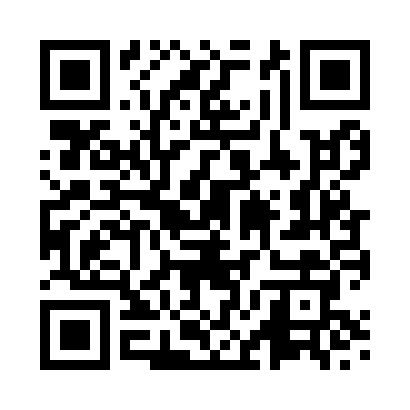 Prayer times for Immingham, East Riding of Yorkshire, UKMon 1 Jul 2024 - Wed 31 Jul 2024High Latitude Method: Angle Based RulePrayer Calculation Method: Islamic Society of North AmericaAsar Calculation Method: HanafiPrayer times provided by https://www.salahtimes.comDateDayFajrSunriseDhuhrAsrMaghribIsha1Mon2:504:361:056:469:3311:192Tue2:514:371:056:469:3311:193Wed2:514:381:056:469:3211:194Thu2:524:391:056:459:3211:195Fri2:524:401:066:459:3111:186Sat2:534:411:066:459:3111:187Sun2:544:421:066:459:3011:188Mon2:544:431:066:449:2911:179Tue2:554:441:066:449:2811:1710Wed2:554:451:066:449:2711:1711Thu2:564:461:066:439:2611:1612Fri2:574:471:076:439:2511:1613Sat2:574:481:076:429:2411:1514Sun2:584:501:076:429:2311:1515Mon2:594:511:076:419:2211:1416Tue3:004:521:076:419:2111:1417Wed3:004:541:076:409:2011:1318Thu3:014:551:076:399:1911:1319Fri3:024:571:076:399:1711:1220Sat3:024:581:076:389:1611:1121Sun3:034:591:076:379:1511:1122Mon3:045:011:076:369:1311:1023Tue3:055:021:076:369:1211:0924Wed3:065:041:076:359:1011:0925Thu3:065:061:076:349:0911:0826Fri3:075:071:076:339:0711:0727Sat3:085:091:076:329:0511:0628Sun3:095:101:076:319:0411:0529Mon3:095:121:076:309:0211:0430Tue3:105:141:076:299:0011:0431Wed3:115:151:076:288:5811:03